2020-2021Title I - Parent & Family Engagement Planning Team (PFEPT) Members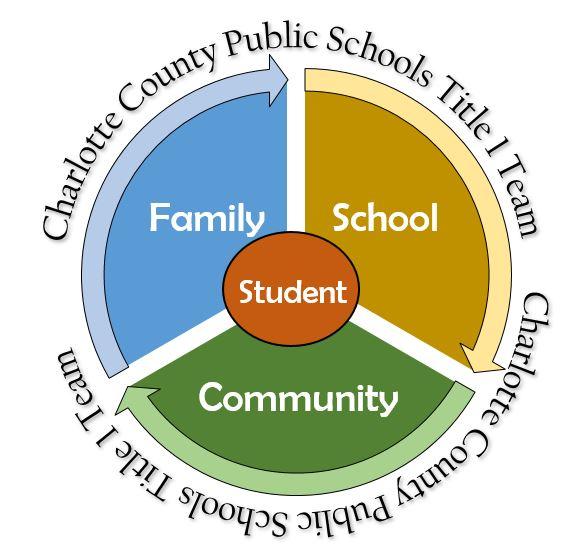 School: 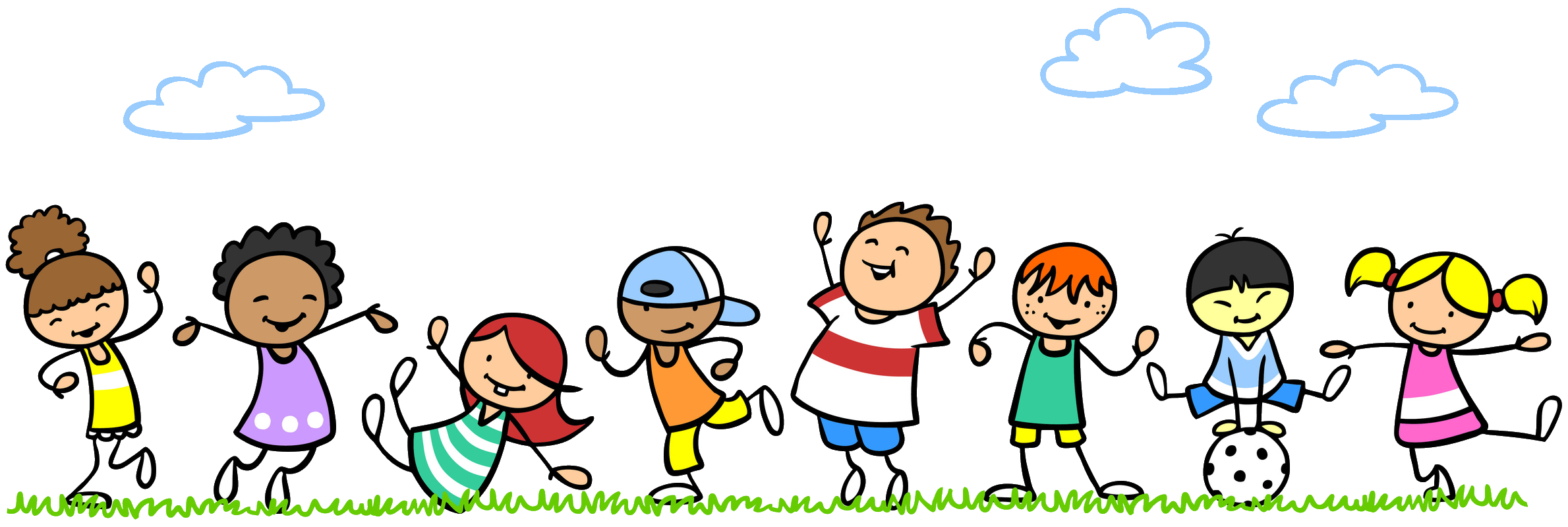 NOTES/MINUTESDocumentation is required to show input from all stakeholders. REMEMBER to use the key below to denote input from stakeholders.P= Parent/familyA= AdministratorT= Teacher and school staffS= StudentC= Community memberName of PFEPT MemberTitle/Role